Расписание для 2 класса на 13.05.2020г Классный руководитель: Вербина Т. А.Среда 13 маяСреда 13 маяСреда 13 маяСреда 13 маяСреда 13 мая№n/nПредметМатериал урокаСтр. учеб-каПримечание  1.Русский языкОднозначные и многозначные слова, антонимы, синонимыПояснения к выполнению заданий.1. Минутка чистописания. Прописать три строчки буквосочетания: ор, ая, та.2. Выполнить упр. 207  стр. 122.Сфотографировать письменные работы на телефон и отправить.стр. 122Фото ответ направить на номер в WhatsApp: 8 928-155-92-71 или эл.почту – 
verbina2015@mail.ru 2.МатематикаЧисла от 1 до 100. НумерацияПояснения к выполнению заданий.Повторяйте каждый день таблицу умножения и деления на 2 и на 3.1. Выполнить № 1, № 2, № 3, № 4, № 5, № 6. стр. 102.2. По желанию выполнить №  32 стр. 99Сфотографировать письменные работы на телефон и отправить.стр. 102Фото ответ направить на номер в WhatsApp: 8 928-155-92-71 или эл.почту – 
verbina2015@mail.ru3.ИЗОРитм линий и пятен, цвет – как средство выразительности любой композицииПояснения к выполнению заданий.1. Выполнить  творческую работу на Конкурс «Краски донского  слова». Рисовать на А4 или на А3 без рамок и паспарту на плотной бумаге. Не подписывать. Рисунки на Конкурс основываются на произведениях детских донских авторов. Нужно нарисовать иллюстрацию к произведению. Произведения вышлю, а можно и по выбору, но только должны быть произведения детских донских писателей. Работа должна быть аккуратная и без белых пятен на листе. Участие обязательно! Сфотографировать рисунок и отправить.стр. 140 - 141Фото ответ направить на номер в WhatsApp: 8 928-155-92-71 или эл.почту – 
verbina2015@mail.ruОтправить выполненную работу 25 мая!!!4ФизкультураВыполнять упражнения самостоятельно, ежедневно в течение недели. Каждое упражнение 8-10 раз.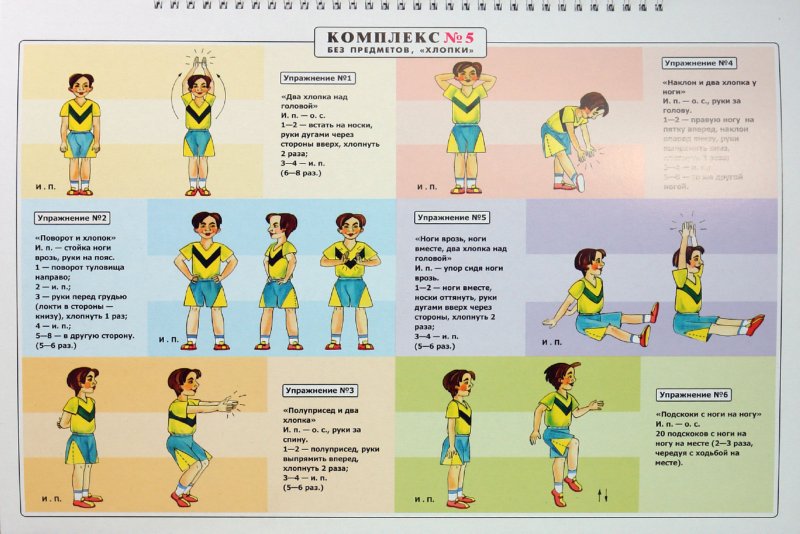 